        Birthday menu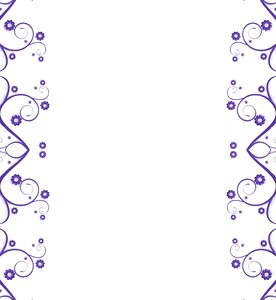                                 Cold Starters: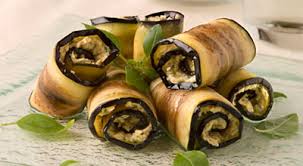     Eggplant rolls with walnuts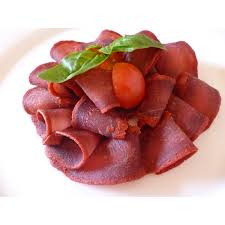       Basturma                        Salads :    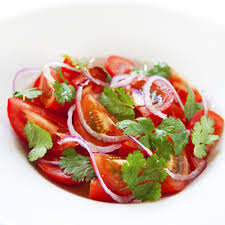     Baku tomatoes and red onion salad                          Main Course: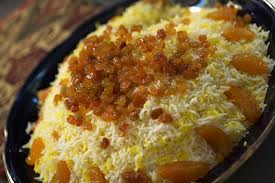     Traditional  Baku pilaf     Lamb Kebab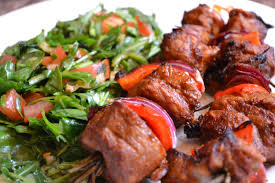     Grape leaves stuffed with lamb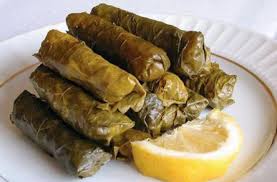                         Dessert: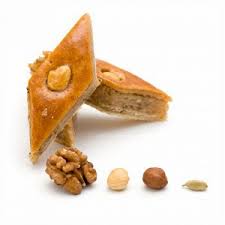      Baklava     Hot chocolate cake with ice-cream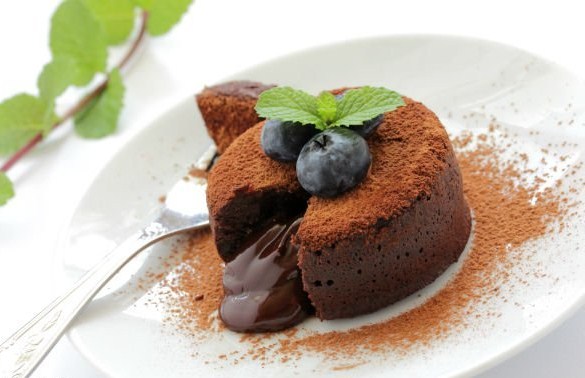                        Drinks:    All kinds of drinks